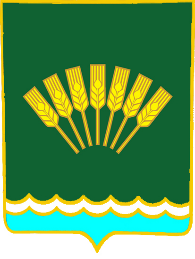 БОЙОРОҠ                      	                                                                          РАСПОРЯЖЕНИЕ01 апрель 2019 й.                              № 20                          01 апреля 2019 г.«О введении ограничения движения транспортных средств по автомобильным дорогам местного значения в границах сельского поселения Октябрьский сельсовет»                   На основании постановления Правительства Республики Башкортостан № 50 от 22.02.2012 года «О порядке осуществления временных ограничения или прекращения движения транспортных средств по автомобильным дорогам Республики Башкортостан регионального или межмуниципального, местного значения», в целях сохранения дорог общего пользования:1. Установить с 1 по 30 апреля временное ограничение движения грузовых транспортных средств по дорогам местного значения в границах сельского поселения Октябрьский сельсовет.2. Временное ограничение движения в весенний период 2019 года не распространяется на пожарные машины, автомобили скорой помощи.Глава СП Октябрьский сельсовет                                            А.А. Нестеренко